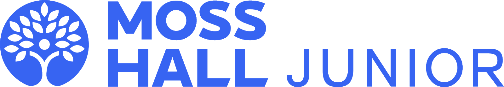 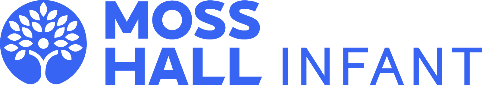 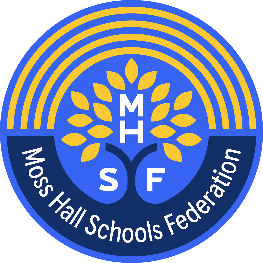           Governing Board Moss Hall Schools FederationRoles and Terms of Reference (ToR) 2022-23The Governing Board ensures the children’s care, wellbeing and learning are at the heart of all decisions and discussions it undertakes.Roles: The role of the Governing BoardThe functions of the Governing Board include the following core functions:ensuring that the vision, ethos and strategic direction of the Schools are clearly defined;ensuring that the Executive Headteacher performs their responsibilities for the educational performance of the Schools; andensuring the sound, proper and effective use of the Schools’ financial resources.The Governing Board should take a strategic role, act as a constructive friend to the Schools and be accountable for its decisions. It should set aims and objectives and agree, monitor and review policies, targets and priorities.The Governing Board should ensure the children’s care, wellbeing and learning are at the heart of all decisions and discussions it undertakes.The role of the Chair of the Governing BoardTo ensure the business of the Governing Body is conducted properly, in accordance with legal and Barnet LA delegation requirementsTo ensure meetings are run effectively, focusing on priorities and making the best use of time available, and to ensure that all members have an equal opportunity to participate in discussion and decision-makingTo establish and foster an effective relationship with the Executive Headteacher based on trust and mutual respect for each other’s roles. The Chair has an important role in ensuring that the Governing Board acts as a sounding board to the Executive Headteacher and provides strategic directionTo represent the Governing Board at discussions with the LA and to ensure reports are received by the Governing Board.  The Executive Headteacher, Staff Governors, Staff Members are disqualified from this roleThe role of the clerk to the Governing BoardTo work effectively with the Chair of Governors, the other Governors and the Executive Headteacher to support the Governing BoardTo advise the Governing Board on Constitutional and Procedural Matters, duties and powersTo convene meetings of the Governing BoardTo attend meetings of the Governing Board and ensure minutes are takenTo maintain a register of members of the Governing Board and report vacancies to the Governing BoardTo give and receive notices in accordance with relevant regulationsTo maintain a record of governor attendance at meetingsTo perform such other functions as may be determined by the Governing Board from time to time.Other Members of the Governing Board including Associate Members and the Executive Headteacher are disqualified from this role                   The role of the Chair of committeeCurriculum, Pupils and Achievement (CPA)Premises, Finance and Resources (PFR)In conjunction with the Executive Headteacher to agree an agenda for forthcoming meetingsTo ensure the business of the Committee is conducted properly, in accordance with legal requirementsTo ensure meetings are run effectively, focusing on priorities and making the best use of time available, and to ensure that all members have an equal opportunity to participate in discussion and decision-makingTo ensure actions are SMART (specific, measurable, achievable, realistic and timely) and that these are accurately recorded.No member is disqualified from this role.Terms of Reference                      Also see Scheme of Delegation, which shows the level of authority needed for decision making Quorum (minimum of 3, which should include two non-staff governors, committee can determine higher number).Terms of reference:To hold at least 3 meetings each yearTo consider and advise the governing board on standards and other matters relating to the Schools’ curriculum, including statutory requirements and the Schools’ Curriculum PoliciesTo monitor pupil progress and achievement across the schoolTo consider curricular issues which have implications for Finance and Personnel decisions and to make recommendations to the relevant committees or the Governing BoardTo make arrangements for the Governing Board to be represented at School Improvement discussions with the LA and for reports to be received by the Governing BoardTo monitor and evaluate the school performance dataTo ensure the Collective Worship policy is in place, in consultation with the Executive HeadteacherTo decide (together with the Executive Headteacher) whether to provide sex education beyond what is set out in the statutory science National Curriculum, and keep a record of the decisionTo monitor the impact of pupil premium fundingTo monitor the impact of PE and sport premium fundingTo monitor the impact of the child protection policyTo monitor the provision for social, emotional and mental wellbeing of pupils, particularly vulnerable groupsTo make sure that the necessary special education provision is made for any pupil who has SEN according to the Code of Practice, and monitor its effectiveness    Review all statutory Policies when due for renewal and in particular to ensure an Annual Review of the Safeguarding Policy.Additional items which individual Governing Bodies may wish to includePremises, Finance and Resources Committee (PFR)Quorum: (minimum of 3, which should include two non-staff governors, committee can determine higher number). Terms of reference:In consultation with the Executive Headteacher, to review first formal budget plan of the financial yearThe review of evidence for the annual submission of SFVS statement.  The submission must then be authorised at a full Governing Board meeting and signed by the Chair of GovernorsTo provide guidance and assistance to the headteacher in financial and premises mattersConsider the SIP and development priorities and link them to the BudgetTo establish and maintain an up to date 3 year financial planTo consider and sign off the quarterly forecasts to year end and to consider outturn and major changes at other timesVirements: over £10,000 EHT must consult the committee.  Virements under £10,000 are reported to committee via budget sheetsTo ensure that the schools operate within the Financial Regulations of the Local AuthorityTo authorise disposals and write offs in accordance with 2.1 and 2.6 of the LA Scheme for Financing SchoolsTo report to the Governing Board by producing minutes with additional verbal reports if requiredTo monitor expenditure of all voluntary funds kept on behalf of the Governing Board and receive a report on the annual audit of amenity fundsReceive and action the Local Authority Audit ReportEnsure all necessary insurance cover is in placeTo annually review Lettings, Financial Management and Procedures, Charges and Remissions and Health and Safety policies and governor expenses and ensure implementation of policies and to regularly review other policiesTo monitor decision making in regard of annual service contractsTo make decisions on expenditure following recommendations from the Executive Headteacher and other committees To determine whether sufficient funds are available for increments in the light of the Executive Headteacher Performance Management Group’s recommendations and those pay increments recommended by the Executive HeadteacherTo establish and monitor and evaluate a Premises Development Plan covering repair and maintenance requirementsTo advise the Governing Board on priorities, including Health and Safety issues, for the maintenance and development of the school’s premisesTo make recommendations to the FGB on premises-related expenditure and when required by the Executive Head Teacher, to participate in funding bidsThe Governing Board delegates lettings decisions to the Executive Headteacher who adheres to the School Lettings Policy and Health and Safety issuesTo ensure that the Health and Safety Policy is implemented and, as far as is practical, Health and Safety issues are appropriately prioritisedTo establish and keep under review Critical Incident PolicyTo draft and review the staffing structure in consultation with the Executive Head teacherTo oversee the recruitment and appointment procedure for all staff giving consideration to the School’s Recruitment policyTo review the Appraisal and Capability policy for teaching and support staff*To review staff professional development, training and developmentTo oversee the process leading to staff reductionsTo keep under review staff work/life balance, working conditions and well-being, including the monitoring of absenceTo report termly to the Governing Board by producing minutes or with additional verbal reports as required.Additional items that the Governing Board may wish to include Pay Committee (PC)Quorum: (minimum of 3, which should include two non-staff governors, committee can determine higher number). Terms of reference:To establish and review annually the Pay Policy and staff working arrangements for all categories of staff and to be responsible for its administration To approve recommendations made by the Head Teacher on performance related payensure process of PRP is fairly and robustly implementedTo consider awards and remuneration / bursaries & staff applications for theseReview Pay and Recruitment policies.Named link governorsThese Terms of Reference were agreed at the Governing Board Meeting on 14th September 2022  and will be due for review in September 2023.Membership – 3 governors drawn from the Governing Board as per the Appraisal and Capability Policy. These should be, as far as possible, non-parent governors. At least one of these members should have relevant training/experience An appointed external advisor should be available to support target setting and reviewing evidence.Disqualification - The Executive Headteacher and Staff Governors Complaints and Appeal and panels will be appointed as neededQuorum: Minimum of 2 members, excluding the EHT and staff members The ToR should be agreed in advanceIt is suggested that only experienced governors be appointed to this committee and that the Chair of Governors, due to probable prior knowledge, should not be a member.The Full Governing Board of the MHSFQuorum:  One half of the number of Governors in postTerms of reference:these matters cannot be delegated to either a committee or an individual: To agree constitutional matters, including procedures where the Governing Board has discretion To recruit new members as vacancies arise and to appoint new governors where appropriateTo hold at least four full Governing Board meetings a yearTo appoint or remove the Chair and Vice ChairTo appoint or remove a Clerk to the Governing BoardTo establish the committees of the Governing Board and their terms of referenceTo appoint annually the Chair of any committeeTo appoint or remove a Clerk to each committeeTo suspend a governorTo decide which functions of the Governing Board will be delegated to committees, groups and individuals and to review this annually (Scheme of Delegation)To receive reports from any individual or committee to whom a decision has been delegated and to consider whether any further action by the Governing Board is necessaryTo review the delegation arrangements annually. Curriculum & Pupil Achievement Committee (CPA)Area Of ResponsibilityName of GovernorLiaising withReporting toSafeguarding & Child Protection Andrea Pieri-GonzalesSafeguarding teamFGBSENDChloe KhanAngela Dhillon and Samina ThorpeCPA/FGBPupil PremiumChloe KhanShane Craig and Samina ThorpeCPA/FGBEYFSHolly Kal-Weiss & Lis MaimarisEYFS leadCPA/FGBHealth and SafetyAndrea MuhammadToral Patel / FBM PRF/FGBCompliance/websiteAndrea Pieiri- GonzalesLaura WynneFGBExecutive Headteacher Appraisal PanelQuorum - minimum of 2Terms of reference:To action the Appraisal and Capability Policy in respect of the EHT. 